Table 1. Operational definitions of relapse used: dimensions and values.Notes: * Different outcomes were recorded, but not necessarily because of a lapse/relapse distinction.** In those studies that compared two treatments, the relapse rate is described in a second line.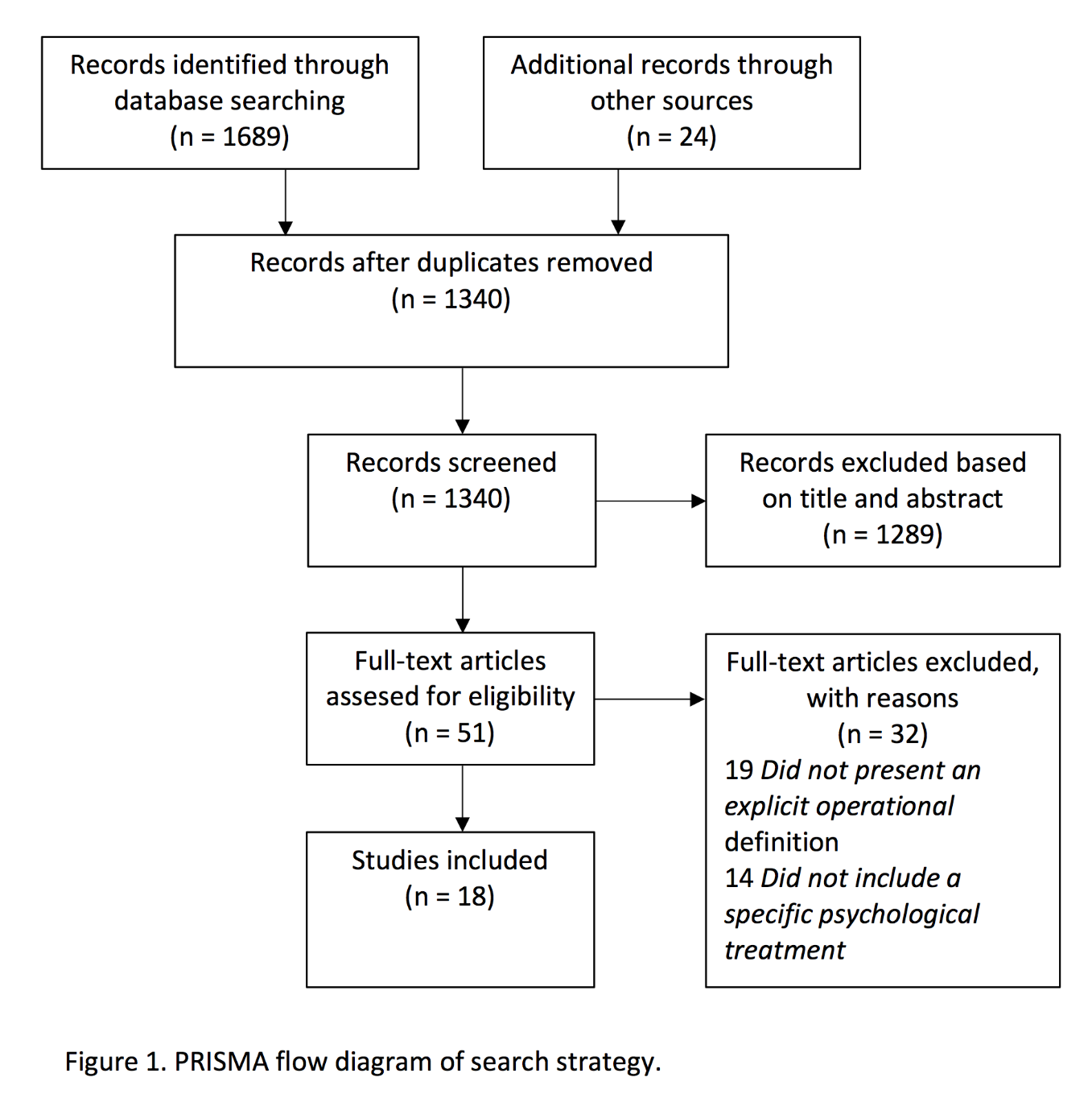 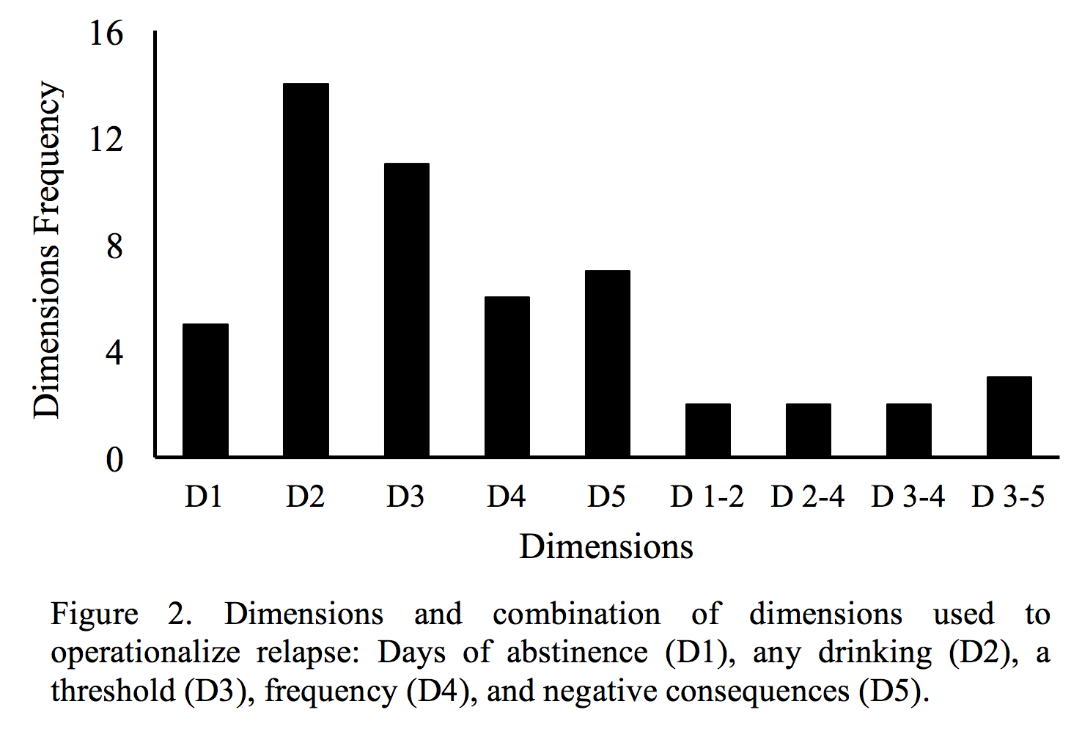 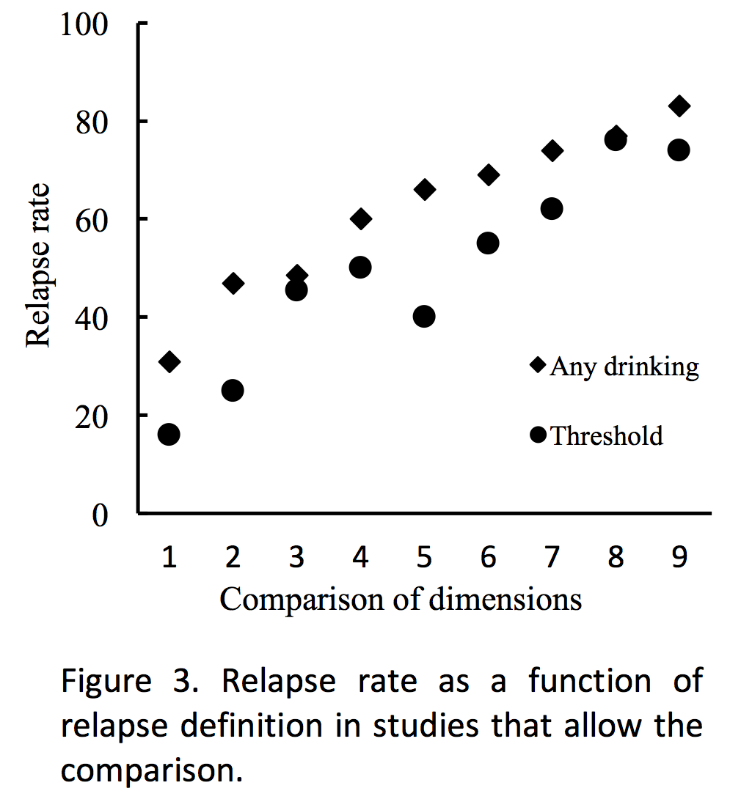 Study No.First authorYear publishedIndependent VariableOperational definitionLapse/ RelapseMomentStudy DurationRelapse rate measures1Zywiak2006Gender and relapse type1) 4 consecutive days of abstinences - Any drinkingNoPT1262%2Wetzel2004Type of treatment 1) Any drinking2) Threshold (60 g) or 3) HospitalizationNoPT1249% / 77%46% / 76%3Maisto2003Operational definition1) 4 consecutive days of abstinences - Any drinking2) 4 consecutive days of abstinences - Threshold (4 standard drinks for females and 5 standard drinks for males)3) 4 consecutive days of abstinences - Any drinking - Drinking with problems4) 4 consecutive days of abstinences - Threshold (4 standard drinks for females and 5 standard drinks for males) - Drinking with problemsNoPT674%62%60%50%4Mertens2012Abstinence versus non-problematic drinking1) Threshold (5 standard drinks) - 4 drinking days per month - Use of other substance - Interpersonal and/or legal problemsYesPT132 51%5Bottlender2004Craving1) Any drinking (during treatment)2) More than three drinking episodes of more than 30g (females) and 60g (males) - Drinking lasting more than a week –- Drinking problems (after treatment)YesT/PT1231% / 16%6Witteman2015Craving1) Any drinking2) Threshold (6 standard drinks)3) Problematic drinking (determined by participants)NoPT347% / 66%25% / 40%29% / 43%7Estopiñan2009Treatment 1) Threshold (6 standard drinks) or 2) More than 5 drinking episodes in a weekYesT/PT127% / 14%**30% / 60%8Moss2005Treatment versus natural recuperation 1) Threshold (3 ounces) - Alcohol intoxication - Drinking problemsNoPT19238%**57%9Bennett2005Relapse prevention training1) Any drinking2) Threshold (9 standard drinks) - 3 consecutive drinking episodesNoPT1269%**83%55%**74%10Demirbas2012Problem solving 1) Any drinking - 3 consecutive drinking episodesNoPT657%11Mueller2007Self-help group1) Any drinkingNoPT1214% / 40% / 56% / 38% /**29% / 43% / 50% / 41%12Feeney 2002Type of treatment1) Any drinking or 2) Withdrew from treatment without advising NoT 362%**86%13Martinez2012Coping strategies1) Threshold (determined by participants)NoT/PT622%14Papachristou2014Craving - Impulsivity1) Any drinking - 2 drinking episodesYesPT30%15Vielva2001Risk factors1) Any drinkingNoPT642%16Allsop2000Risk factors1)  Threshold (31 standard drinks) – Consumption in 3 daysYesPT1270%17Strowig2000Risk factors1) Any drinkingNoPT1246%18Neto2008Type of treatment1) Any drinkingNoPT6-Table 2Studies that reported at group level some alcohol drinking dimensions before treatment Table 2Studies that reported at group level some alcohol drinking dimensions before treatment Table 2Studies that reported at group level some alcohol drinking dimensions before treatment Table 2Studies that reported at group level some alcohol drinking dimensions before treatment Table 2Studies that reported at group level some alcohol drinking dimensions before treatment Table 2Studies that reported at group level some alcohol drinking dimensions before treatment Table 2Studies that reported at group level some alcohol drinking dimensions before treatment Table 2Studies that reported at group level some alcohol drinking dimensions before treatment Table 2Studies that reported at group level some alcohol drinking dimensions before treatment Table 2Studies that reported at group level some alcohol drinking dimensions before treatment StudyDrinking Episode (Frequency)Drinking Episode (Frequency)Amount of alcohol (Mean or maximum value)Amount of alcohol (Mean or maximum value)Negative consequencesTime drinkingTime drinkingWetzel et al. YesYesYes-----Mertens et al.---YesYesYesYesYesBottlender et al. -YesYes-----Witteman et al. YesYesYes-----Moss et al. YesYesYesYesYesYesYesYesBennett et al. Yes-----YesYesFeeney et al. -YesYes-----